Instruks for arbejde med GMO1 i AEM’s klassificerede områder(See in English on page 2)         GMO1-klassificierede dyre- og procedurerum: LabID 230 435 - 10.3 (10.3.15, 10.3.16, 10.3.37) og 16.2 (16.2.11A, 16.2.14, 16.2.15A, 16.2.21A)LabID 230 437 - MGU (04.01.25A, 04.01.21, 04.01.17A)LabID 230 436 - 16.4 (16.4.15, 16.4.16)LabID 230 438 - Biocenter (2.01.24, 2.01.20, 2.01.12A, 2.01.20a, 2.01.08a, 2.01.48, 2.01.48a) For at arbejde med GMO1 i disse lokaler skal man følge nedenstående procedurer:Personlige værnemidlerEngangskittel uden på overtræksdragt el. arbejdstøj. Engangshandsker benyttes ved mulig kontakt med biologisk aktivt materiale eller håndtering af dyr. Andre nødvendige værnemidler kan anvendes efter behov.Vask/afsprit hænder, når det klassificerede område forlades.Mærkning, affald og spildBufferperioder er definerede for de forskellige biologisk aktive agenser.GMO1 arbejde i relation til celler, der defineres ikke en bufferperiode.Advarsels-label påsættes buret, affald eller andet materiale, således at bufferperioden fremgår tydeligt. 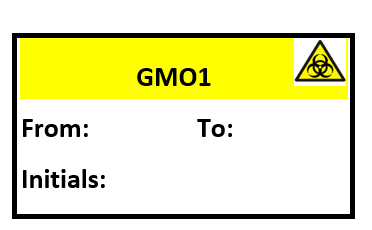 Behandling af materialer og affald, der har været i kontakt med den biologiske agensStraksbortskaffelse eller dekontaminering af materialer som har været i kontakt med biologisk aktivt materiale:Engangsmaterialer bortskaffes som klinisk risikoaffald (fx kanylespand eller placeret i gul affaldssæk).Genbrugsmaterialer kan rengøres med Virkon S eller autoklaveres (emballeres i autoklavepose tilsat vand).Ad 2) Dekontaminering ved autoklavering Burmateriel og andet genbrugsmateriel, som har været i kontakt med biologisk aktivt materiale, skal ved første burskift håndteres som kontamineret. Forskeren skal selv fortage burskiftet og herefter sætte det lukkede bur med indhold og vandflaske på det dedikerede område på dyreafsnittet. Buret skal stadig være mærket med GMO1 label. Instruktion i denne procedure kan forskeren på foranledning få fra personalet på afsnittet. Personalet pakker burene i containere, som mærkes og føres ned til autoklavering i den centrale vaskefacilitet på Panum eller Biocenteret. Ikke-kontaminerede materialerGenbrugsartikler (burmateriel), affald (strøelse, redemateriale mv.) osv., der ikke er kontaminerede eller efter det første burskift efter bufferperiodens udløb, behandles som det øvrige på afsnittet.SpildVed spild af biologisk aktivt stof dekontamineres der med Virkon S, som tørres op efter virketiden.Håndtering af bure i bufferperioden før det første burskifteI forbindelse med indgivelse af aktivt biologisk agens samt i det tilfælde, det er nødvendigt at håndtere dyrene i bufferperioden, skal håndtering foregå således at spild og kontaminering af omgivelserne undgås og således at grundig dekontaminering af arbejdsområdet er muligt.For mere information kontaktes AEM’s dyrlæger: https://emed.ku.dk/contact/veterinarians/.Work instruction for GMO1 in AEM’s classified roomsGMO1 classified animal and procedure rooms:LabID 230 435 - 10.3 (10.3.15, 10.3.16, 10.3.37) and 16.2 (16.2.11A, 16.2.14, 16.2.15A, 16.2.21A)LabID 230 437 - MGU (04.01.25A, 04.01.21, 04.01.17A)LabID 230 436 - 16.4 (16.4.15, 16.4.16)LabID 230 438 - Biocenter (2.01.24, 2.01.20, 2.01.12A, 2.01.20a, 2.01.08a, 2.01.48, 2.01.48a) To work with GMO1 in these rooms you need to follow below stated procedures:Personal protectionSingle-use lab coat in addition to coverall or dedicated work clothes Disposable gloves are used when handling animals as well as GMO1-active material. Other protective equipment can be used if needed.Wash/decontaminate hands when leaving the classified area.Labeling, waste and spillsBuffer periods are defined for the various biologically active agents.GMO1 work in relation to cells there is no defined buffer periodWarning label is affixed to the cage, waste or other material, so that the buffer period is clearly displayed:Disposal of materials and waste that have been in contact with the biological agent:Immediate disposal or decontamination of materials that have been in contact with biological active material:Single-use materials are disposed of as clinical hazardous waste.Recycled materials can be cleaned with Virkon S or autoclaved (packaged in autoclave bag with added water).Re 2) Decontamination by autoclaving Cages and other recycled equipment that has been in contact with biologically active material, must be handled as contaminated at the first cage change. The researcher must make the cage change her- or himself and subsequently place the empty cage with contents and water bottle at the dedicated area in the animal unit. The cage must still be labeled with GMO1 label. The animal caretakers can provide instruction in this procedure upon request. The staff will then pack the cages in containers, which are labelled and taken down to autoclaving in the central washing facility at Panum or Biocenter.Non-contaminated materialsRecycled articles (cage materials), waste (cage litter/bedding etc.) etc., which are not contaminated or has had the first cage change after the end of the buffer period are treated as normal waste. SpillsIn case of spillage of biologically active substance, decontaminate with Virkon S, which is dried up after its working time.Handling of cages in the buffer periodIn connection with the administration of active biological agents and in cases where it is necessary to handle the animals during the buffer period, handling should be carried out with care to prevent spillage and contamination of the environment, and in ways that allows thorough decontamination of the work area. For further information, please contact the department’s veterinarians: https://emed.ku.dk/contact/veterinarians/.